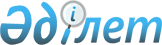 Көксу ауданы мәслихатының 2021 жылғы 27 желтоқсандағы "Көксу ауданының 2022-2024 жылдарға арналған бюджеті туралы" № 19-1 шешіміне өзгерістер енгізу туралыАлматы облысы Көксу аудандық мәслихатының 2022 жылғы 13 мамырдағы № 23-1 шешімі
      ШЕШТІ:
      1. Көксу ауданы мәслихатының "Көксу ауданының 2022-2024 жылдарға арналған бюджеті туралы" 2021 жылғы 27 желтоқсандағы № 19-1 (Нормативтік құқықтық актілерді мемлекеттік тіркеу тізілімінде № 26140 болып тіркелген) шешіміне келесі өзгерістер енгізілсін:
      көрсетілген шешімнің 1-тармағы жаңа редакцияда баяндалсын:
      "1. 2022-2024 жылдарға арналған аудандық бюджеті тиісінше осы шешімнің 1, 2 және 3-қосымшаларына сәйкес, оның ішінде 2022 жылға келесі көлемдерде бекітілсін:
      1) кірістер 6 829 824 мың теңге, оның ішінде:
      салықтық түсімдер 651 930 мың теңге;
      салықтық емес түсімдер 9 005 мың теңге;
      негізгі капиталды сатудан түсетін түсімдер 8 890 мың теңге;
      трансферттер түсімі 6 159 999 мың теңге; 
      2) шығындар 7 448 073 мың теңге;
      3) таза бюджеттік кредиттеу 72 404 мың теңге, оның ішінде:
      бюджеттік кредиттер 142 835 мың теңге;
      бюджеттік кредиттерді өтеу 70 431 мың теңге;
      4) қаржы активтерiмен операциялар бойынша сальдо 0 теңге, оның ішінде:
      қаржы активтерін сатып алу 0 теңге;
      мемлекеттің қаржы активтерін сатудан түсетін түсімдер 0 теңге;
      5) бюджет тапшылығы (профициті) (-) 690 653 мың теңге;
      6) бюджет тапшылығын қаржыландыру (профицитін пайдалану) 690 653 мың теңге, оның ішінде:
      қарыздар түсімі 663 355 мың теңге;
      қарыздарды өтеу 70 433 мың теңге;
      бюджет қаражатының пайдаланылатын қалдықтары 97731 мың теңге.".
      2. Көрсетілген шешімнің 1-қосымшасы осы шешімнің қосымшасына сәйкес жаңа редакцияда баяндалсын.
      3. Осы шешім 2022 жылдың 1 қаңтарынан бастап қолданысқа енгізіледі. 2022 жылға арналған аудандық бюджет
					© 2012. Қазақстан Республикасы Әділет министрлігінің «Қазақстан Республикасының Заңнама және құқықтық ақпарат институты» ШЖҚ РМК
				
      Көксу ауданы мәслихатының хатшысы

А. Досымбеков
Көксу ауданы мәслихатының 2022 жылғы 13 мамырдағы № 23-1 шешіміне қосымшаКөксу ауданы мәслихатының 2 21 жылғы 27 желтоқсандағы № 19-1 шешіміне 1-қосымша
Санаты
 Сыныбы 
Кішi сыныбы
Санаты
 Сыныбы 
Кішi сыныбы
Санаты
 Сыныбы 
Кішi сыныбы
Санаты
 Сыныбы 
Кішi сыныбы
Санаты
 Сыныбы 
Кішi сыныбы
Санаты
 Сыныбы 
Кішi сыныбы
Санаты
 Сыныбы 
Кішi сыныбы
Санаты
 Сыныбы 
Кішi сыныбы
Сомасы
Санаты
 Сыныбы 
Кішi сыныбы
Санаты
 Сыныбы 
Кішi сыныбы
Санаты
 Сыныбы 
Кішi сыныбы
Санаты
 Сыныбы 
Кішi сыныбы
(мың тенге)
Атауы 
І. Кірістер
6 829 824
1
Салықтық түсімдер
651 930
01
Табыс салығы
139 978
1
Корпоративтік табыс салығы
139 978
04
Меншікке салынатын салықтар
495 766
1
Мүлікке салынатын салықтар
495 766
05
Тауарларға, жұмыстарға және қызметтерге салынатын ішкі салықтар
10 982
2
Акциздер
3 188
3
Табиғи және басқа да ресурстарды пайдаланғаны үшін түсетін түсімдер
1 563
4
Кәсiпкерлiк және кәсiби қызметтi жүргiзгенi үшiн алынатын алымдар
6 231
08
Заңдық маңызы бар әрекеттерді жасағаны және (немесе) оған уәкілеттігі бар мемлекеттік органдар немесе лауазымды адамдар құжаттар бергені үшін алынатын міндетті төлемдер
5 204
1
Мемлекеттік баж
5 204
2
Салықтық емес түсiмдер
9 005
01
Мемлекеттік меншiктен түсетiн кірістер
3 352
5
Мемлекет меншігіндегі мүлікті жалға беруден түсетін кірістер
3 266
7
Мемлекеттік бюджеттен берілген кредиттер бойынша сыйақылар
86
03
Мемлекеттік бюджеттен қаржыландырылатын мемлекеттік мекемелер ұйымдастыратын мемлекеттік сатып алуды өткізуден түсетін ақша түсімдері
6
1
Мемлекеттік бюджеттен қаржыландырылатын мемлекеттік мекемелер ұйымдастыратын мемлекеттік сатып алуды өткізуден түсетін ақша түсімдері
6
04
Мемлекеттік бюджеттен қаржыландырылатын, сондай-ақ Қазақстан Республикасы Ұлттық Банкінің бюджетінен (шығыстар сметасынан) қамтылатын және қаржыландырылатын мемлекеттік мекемелер салатын айыппұлдар, өсімпұлдар, санкциялар, өндіріп алулар
197
1
Мұнай секторы ұйымдарынан және Жәбірленушілерге өтемақы қорына түсетін түсімдерді қоспағанда, мемлекеттік бюджеттен қаржыландырылатын, сондай-ақ Қазақстан Республикасы Ұлттық Банкінің бюджетінен (шығыстар сметасынан) қамтылатын және қаржыландырылатын мемлекеттік мекемелер салатын айыппұлдар, өсімпұлдар, санкциялар, өндіріп алулар
197
06
Басқа да салықтық емес түсімдер
5 450
1
Басқа да салықтық емес түсімдер
5 450
3
Негiзгi капиталды сатудан түсетiн түсiмдер
8 890
03
Жерді және материалдық емес активтерді сату
8 890
1
Жерді сату
8 890
4
Трансферттердің түсімдері
6 159 999
01
Төмен тұрған мемлекеттiк басқару органдарынан трансферттер
8 959
3
Аудандық маңызы бар қалалардың, ауылдардың, кенттердің, ауылдық округтардың бюджеттерінен трансферттер
8 959
02
Мемлекеттiк басқарудың жоғары тұрған органдарынан түсетiн трансферттер
6 151 040
2
Облыстық бюджеттен түсетiн трансферттер
6 151 040
Функционалдық топ
Функционалдық топ
Функционалдық топ
Функционалдық топ
Функционалдық топ
Кішіфункция
Кішіфункция
Кішіфункция
Кішіфункция
Кішіфункция
Бюджеттік бағдарламалардың әкімшісі
Бюджеттік бағдарламалардың әкімшісі
Бюджеттік бағдарламалардың әкімшісі
Сомасы
Бағдарлама
Бағдарлама
(мың теңге)
Атауы
ІІ. Шығындар
7 448 073
01
Жалпы сипаттағы мемлекеттiк көрсетілетін қызметтер
707 151
1
Мемлекеттiк басқарудың жалпы функцияларын орындайтын өкiлдi, атқарушы және басқа органдар
370 000
112
Аудан (облыстық маңызы бар қала) мәслихатының аппараты
39 476
001
Аудан (облыстық маңызы бар қала) мәслихатының қызметін қамтамасыз ету жөніндегі қызметтер
37 694
003
Мемлекеттік органның күрделі шығыстары
1 782
122
Аудан (облыстық маңызы бар қала) әкімінің аппараты
330 524
001
Аудан (облыстық маңызы бар қала) әкімінің қызметін қамтамасыз ету жөніндегі қызметтер
193 108
003
Мемлекеттік органның күрделі шығыстары
94 660
113
Төменгі тұрған бюджеттерге берілетін нысаналы ағымдағы трансферттер
42 756
2
Қаржылық қызмет
4 822
459
Ауданның (облыстық маңызы бар қаланың) экономика және қаржы бөлімі
4 822
003
Салық салу мақсатында мүлікті бағалауды жүргізу
1 350
010
Жекешелендіру, коммуналдық меншікті басқару, жекешелендіруден кейінгі қызмет және осыған байланысты дауларды реттеу
3 472
9
Жалпы сипаттағы өзге де мемлекеттiк қызметтер
332 329
459
Ауданның (облыстық маңызы бар қаланың) экономика және қаржы бөлімі
47 236
001
Ауданның (облыстық маңызы бар қаланың) экономикалық саясаттын қалыптастыру мен дамыту, мемлекеттік жоспарлау, бюджеттік атқару және коммуналдық меншігін басқару саласындағы мемлекеттік саясатты іске асыру жөніндегі қызметтер
36 479
015
Мемлекеттік органның күрделі шығыстары
500
113
Төменгі тұрған бюджеттерге берілетін нысаналы ағымдағы трансферттер
10 257
472
Ауданның (облыстық маңызы бар қаланың) құрылыс, сәулет және қала құрылысы бөлімі
955
040
Мемлекеттік органдардың объектілерін дамыту
955
492
Ауданның (облыстық маңызы бар қаланың) тұрғын үй-коммуналдық шаруашылығы, жолаушылар көлігі, автомобиль жолдары және тұрғын үй инспекциясы бөлімі
284 138
001
Жергілікті деңгейде тұрғын үй-коммуналдық шаруашылық, жолаушылар көлігі, автомобиль жолдары және тұрғын үй инспекциясы саласындағы мемлекеттік саясатты іске асыру жөніндегі қызметтер
32 634
013
Мемлекеттік органның күрделі шығыстары
500
113
Төменгі тұрған бюджеттерге берілетін нысаналы ағымдағы трансферттер
251 004
02
Қорғаныс
137 817
1
Әскери мұқтаждар
16 853
122
Аудан (облыстық маңызы бар қала) әкімінің аппараты
16 853
005
Жалпыға бірдей әскери міндетті атқару шеңберіндегі іс-шаралар
16 853
2
Төтенше жағдайлар жөнiндегi жұмыстарды ұйымдастыру
120 964
122
Аудан (облыстық маңызы бар қала) әкімінің аппараты
120 964
006
Аудан (облыстық маңызы бар қала) ауқымындағы төтенше жағдайлардың алдын алу және оларды жою
99 502
007
Аудандық (қалалық) ауқымдағы дала өрттерінің, сондай-ақ мемлекеттік өртке қарсы қызмет органдары құрылмаған елдi мекендерде өрттердің алдын алу және оларды сөндіру жөніндегі іс-шаралар
21 462
03
Қоғамдық тәртіп, қауіпсіздік, құқықтық, сот, қылмыстық-атқару қызметі
18 548
9
Қоғамдық тәртіп және қауіпсіздік саласындағы басқа да қызметтер
18 548
492
Ауданның (облыстық маңызы бар қаланың) тұрғын үй-коммуналдық шаруашылығы, жолаушылар көлігі, автомобиль жолдары және тұрғын үй инспекциясы бөлімі
18 548
021
Елдi мекендерде жол қозғалысы қауiпсiздiгін қамтамасыз ету
18 548
06
Әлеуметтік көмек және әлеуметтік қамсыздандыру 
797 012
1
Әлеуметтiк қамсыздандыру
146 751
451
Ауданның (облыстық маңызы бар қаланың) жұмыспен қамту және әлеуметтік бағдарламалар бөлімі
146 751
005
Мемлекеттік атаулы әлеуметтік көмек
146 751
2
Әлеуметтiк көмек
598859
451
Ауданның (облыстық маңызы бар қаланың) жұмыспен қамту және әлеуметтік бағдарламалар бөлімі
598 859
002
Жұмыспен қамту бағдарламасы
221 791
004
Ауылдық жерлерде тұратын денсаулық сақтау, білім беру, әлеуметтік қамтамасыз ету, мәдениет, спорт және ветеринар мамандарына отын сатып алуға Қазақстан Республикасының заңнамасына сәйкес әлеуметтік көмек көрсету
26 832
006
Тұрғын үйге көмек көрсету
3 893
007
Жергілікті өкілетті органдардың шешімі бойынша мұқтаж азаматтардың жекелеген топтарына әлеуметтік көмек
43 672
010
Үйден тәрбиеленіп оқытылатын мүгедек балаларды материалдық қамтамасыз ету
4 190
014
Мұқтаж азаматтарға үйде әлеуметтік көмек көрсету
111 439
017
Оңалтудың жеке бағдарламасына сәйкес мұқтаж мүгедектердi протездік-ортопедиялық көмек, сурдотехникалық құралдар, тифлотехникалық құралдар, санаторий-курорттық емделу, мiндеттi гигиеналық құралдармен қамтамасыз ету, арнаулы жүрiп-тұру құралдары, қозғалуға қиындығы бар бірінші топтағы мүгедектерге жеке көмекшінің және есту бойынша мүгедектерге қолмен көрсететiн тіл маманының қызметтері мен қамтамасыз ету
120 176
023
Жұмыспен қамту орталықтарының қызметін қамтамасыз ету
66 866
9
Әлеуметтiк көмек және әлеуметтiк қамтамасыз ету салаларындағы өзге де қызметтер
51 402
451
Ауданның (облыстық маңызы бар қаланың) жұмыспен қамту және әлеуметтік бағдарламалар бөлімі
41 277
001
Жергілікті деңгейде халық үшін әлеуметтік бағдарламаларды жұмыспен қамтуды қамтамасыз етуді іске асыру саласындағы мемлекеттік саясатты іске асыру жөніндегі қызметтер
30 390
011
Жәрдемақыларды және басқа да әлеуметтік төлемдерді есептеу, төлеу мен жеткізу бойынша қызметтерге ақы төлеу
3 566
021
Мемлекеттік органның күрделі шығыстары
900
050
Қазақстан Республикасында мүгедектердің құқықтарын қамтамасыз етуге және өмір сүру сапасын жақсарту
6 421
492
Ауданның (облыстық маңызы бар қаланың) тұрғын үй-коммуналдық шаруашылығы, жолаушылар көлігі, автомобиль жолдары және тұрғын үй инспекциясы бөлімі
10 125
094
Әлеуметтік көмек ретінде тұрғын үй сертификаттарын беру
10 000
097
Сенім білдірілген агенттің тұрғын үй сертификаттарын беру бойынша (бюджеттік кредит түріндегі әлеуметтік қолдау) қызметтеріне ақы төлеу
125
07
Тұрғын үй-коммуналдық шаруашылық
1 565 592
1
Тұрғын үй шаруашылығы
1 001 644
472
Ауданның (облыстық маңызы бар қаланың) құрылыс, сәулет және қала құрылысы бөлімі
972 543
003
Коммуналдық тұрғын үй қорының тұрғын үйін жобалау және (немесе) салу, реконструкциялау
822 520
004
Инженерлік коммуникациялық инфрақұрылымды жобалау, дамыту және (немесе) жайластыру
50 023
098
Коммуналдық тұрғын үй қорының тұрғын үйлерін сатып алу
100 000
492
Ауданның (облыстық маңызы бар қаланың) тұрғын үй-коммуналдық шаруашылығы, жолаушылар көлігі, автомобиль жолдары және тұрғын үй инспекциясы бөлімі
29 101
003
Мемлекеттік тұрғын үй қорын сақтауды үйымдастыру
4 101
033
Инженерлік-коммуникациялық инфрақұрылымды жобалау, дамыту және (немесе) жайластыру
25 000
2
Коммуналдық шаруашылық
263 948
472
Ауданның (облыстық маңызы бар қаланың) құрылыс, сәулет және қала құрылысы бөлімі
254 842
005
Коммуналдық шаруашылығын дамыту
254 842
492
Ауданның (облыстық маңызы бар қаланың) тұрғын үй-коммуналдық шаруашылығы, жолаушылар көлігі, автомобиль жолдары және тұрғын үй инспекциясы бөлімі
9 106
012
Сумен жабдықтау және су бұру жүйесінің жұмыс істеуі
8 606
029
Сумен жабдықтау және су бұру жүйелерін дамыту
500
3
Елді-мекендерді көркейту
300 000
492
Ауданның (облыстық маңызы бар қаланың) тұрғын үй-коммуналдық шаруашылығы, жолаушылар көлігі, автомобиль жолдары және тұрғын үй инспекциясы бөлімі
300 000
018
Елді мекендерді абаттандыру және көгалдандыру
300 000
08
Мәдениет, спорт, туризм және ақпараттық кеңістік
409 677
1
Мәдениет саласындағы қызмет
253 716
472
Ауданның (облыстық маңызы бар қаланың) құрылыс, сәулет және қала құрылысы бөлімі
5000
011
Мәдениет объектілерін дамыту
5000
819
Ауданның (облыстық маңызы бар қаланың) ішкі саясат, мәдениет, тілдерді дамыту және спорт бөлімі
248 716
009
Мәдени - демалыс жұмысын қолдау
248 716
2
Спорт
49 785
819
Ауданның (облыстық маңызы бар қаланың) ішкі саясат, мәдениет, тілдерді дамыту және спорт бөлімі
49 785
014
Аудандық (облыстық маңызы бар қалалық) деңгейде спорттық жарыстар өткізу
42 660
015
Әртүрлі спорт түрлері бойынша аудан (облыстық маңызы бар қала) құрама командаларының мүшелерін дайындау және олардың облыстық спорт жарыстарына қатысуы
7 125
3
Ақпараттық кеңiстiк
65 852
819
Ауданның (облыстық маңызы бар қаланың) ішкі саясат, мәдениет, тілдерді дамыту және спорт бөлімі
65 852
005
Мемлекеттік ақпараттық саясат жүргізу жөніндегі қызметтер
13 825
007
Аудандық (қалалық) кітапханалардың жұмыс істеуі
50 891
008
Мемлекеттік тілді және Қазақстан халқының басқа да тілдерін дамыту
1 136
9
Мәдениет, спорт, туризм және ақпараттық кеңістікті ұйымдастыру жөніндегі өзге де қызметтер
40 324
819
Ауданның (облыстық маңызы бар қаланың) ішкі саясат, мәдениет, тілдерді дамыту және спорт бөлімі
40 324
001
Ақпаратты, мемлекеттілікті нығайту және азаматтардың әлеуметтік сенімділігін қалыптастыру саласында жергілікті деңгейде мемлекеттік саясатты іске асыру жөніндегі қызметтер
32 734
003
Мемлекеттік органның күрделі шығыстары
500
032
Ведомстволық бағыныстағы мемлекеттік мекемелер мен ұйымдардың күрделі шығыстары
7 090
9
Отын-энергетика кешенi және жер қойнауын пайдалану
12 700
1
Отын және энергетика
12 700
492
Ауданның (облыстық маңызы бар қаланың) тұрғын үй-коммуналдық шаруашылығы, жолаушылар көлігі, автомобиль жолдары және тұрғын үй инспекциясы бөлімі
12 700
019
Жылу-энергетикалық жүйені дамыту
12 700
10
Ауыл, су, орман, балық шаруашылығы, ерекше қорғалатын табиғи аумақтар, қоршаған ортаны және жануарлар дүниесін қорғау, жер қатынастары
85 539
1
Ауыл шаруашылығы
36 212
477
Ауданның (облыстық маңызы бар қаланың) ауыл шаруашылығы мен жер қатынастары бөлімі
36 212
001
Жергілікті деңгейде ауыл шаруашылығы және жер қатынастары саласындағы мемлекеттік саясатты іске асыру жөніндегі қызметтер
35 712
003
Мемлекеттік органның күрделі шығыстары
500
6
Жер қатынастары
7 787
477
Ауданның (облыстық маңызы бар қаланың) ауыл шаруашылығы мен жер қатынастары бөлімі
7 787
011
Аудандардың, облыстық маңызы бар, аудандық маңызы бар қалалардың, кенттердiң, ауылдардың, ауылдық округтердiң шекарасын белгiлеу кезiнде жүргiзiлетiн жерге орналастыру
7 787
9
Ауыл, су, орман, балық шаруашылығы, қоршаған ортаны қорғау және жер қатынастары саласындағы басқа да қызметтер
41 540
459
Ауданның (облыстық маңызы бар қаланың) экономика және қаржы бөлімі
41 540
099
Мамандарға әлеуметтік қолдау көрсету жөніндегі шараларды іске асыру
41 540
11
Өнеркәсіп, сәулет, қала құрылысы және құрылыс қызметі 
24 424
2
Сәулет, қала құрылысы және құрылыс қызметі
24 424
472
Ауданның (облыстық маңызы бар қаланың) құрылыс, сәулет және қала құрылысы бөлімі
24 424
001
Жергілікті деңгейде құрылыс, сәулет және қала құрылысы саласындағы мемлекеттік саясатты іске асыру жөніндегі қызметтер
23 624
015
Мемлекеттік органның күрделі шығыстары
800
12
Көлік және коммуникация
524 736
1
Автомобиль көлігі
524 736
492
Ауданның (облыстық маңызы бар қаланың) тұрғын үй-коммуналдық шаруашылығы, жолаушылар көлігі, автомобиль жолдары және тұрғын үй инспекциясы бөлімі
524 736
023
Автомобиль жолдарының жұмыс істеуін қамтамасыз ету
27 050
045
Аудандық маңызы бар автомобиль жолдарын және елді-мекендердің көшелерін күрделі және орташа жөндеу
497 686
13
Басқалар
33 994
3
Кәсiпкерлiк қызметтi қолдау және бәсекелестікті қорғау
17 057
469
Ауданның (облыстық маңызы бар қаланың) кәсіпкерлік бөлімі
17 057
001
Жергілікті деңгейде кәсіпкерлікті дамыту саласындағы мемлекеттік саясатты іске асыру жөніндегі қызметтер
16 557
004
Мемлекеттік органның күрделі шығыстары
500
9
Басқалар
16 937
459
Ауданның (облыстық маңызы бар қаланың) экономика және қаржы бөлімі
16 937
012
Ауданның (облыстық маңызы бар қаланың) жергілікті атқарушы органының резерві 
16 937
14
Борышқа қызмет көрсету
129 937
1
Борышқа қызмет көрсету
129 937
459
Ауданның (облыстық маңызы бар қаланың) экономика және қаржы бөлімі
129 937
021
Жергілікті атқарушы органдардың облыстық бюджеттен қарыздар бойынша сыйақылар мен өзге де төлемдерді төлеу бойынша борышына қызмет көрсету
129 937
15
Трансферттер
3 000 946
1
Трансферттер
3 000 946
459
Ауданның (облыстық маңызы бар қаланың) экономика және қаржы бөлімі
3 000 946
006
Нысаналы пайдаланылмаған (толық пайдаланылмаған) трансферттерді қайтару
2 675
024
Заңнаманы өзгертуге байланысты жоғары тұрған бюджеттің шығындарын өтеуге төменгі тұрған бюджеттен ағымдағы нысаналы трансферттер
2 561 884
038
Субвенциялар
419 506
054
Қазақстан Республикасының Ұлттық қорынан берілетін нысаналы трансферт есебінен республикалық бюджеттен бөлінген пайдаланылмаған (түгел пайдаланылмаған) нысаналы трансферттердің сомасын қайтару
16 881
ІІІ.Таза бюджеттік кредит беру
72 404
Бюджеттік кредиттер
142 835
06
Әлеуметтік көмек және әлеуметтік қамсыздандыру
5 000
9
Әлеуметтiк көмек және әлеуметтiк қамтамасыз ету салаларындағы өзге де қызметтер
5 000
492
Ауданның (облыстық маңызы бар қаланың) тұрғын үй-коммуналдық шаруашылығы, жолаушылар көлігі, автомобиль жолдары және тұрғын үй инспекциясы бөлімі
5 000
095
Әлеуметтік қолдау ретінде тұрғын үй сертификаттарын беру үшін бюджеттік кредиттер
5 000
10
Ауыл, су, орман, балық шаруашылығы, ерекше қорғалатын табиғи аумақтар, қоршаған ортаны және жануарлар дүниесін қорғау, жер қатынастары
137 835
9
Ауыл, су, орман, балық шаруашылығы, қоршаған ортаны қорғау және жер қатынастары саласындағы басқа да қызметтер
137 835
459
Ауданның (облыстық маңызы бар қаланың) экономика және қаржы бөлімі
137 835
018
Мамандарды әлеуметтік қолдау шараларын іске асыру үшін бюджеттік кредиттер
137 835
Санаты
Санаты
Санаты
Сомасы
Сыныбы
Сыныбы
Атауы
(мың тенге)
Кіші сыныбы
Кіші сыныбы
5
Бюджеттік кредиттерді өтеу
70 431
01
Бюджеттік кредиттерді өтеу
70 431
1
Мемлекеттік бюджеттен берілген бюджеттік кредиттерді өтеу
70 431
Функционалдық топ
Функционалдық топ
Функционалдық топ
Функционалдық топ
Функционалдық топ
Кіші функция
Кіші функция
Кіші функция
Кіші функция
Бюджеттік бағдарламалардың әкімшісі
Бюджеттік бағдарламалардың әкімшісі
Бюджеттік бағдарламалардың әкімшісі
Сомасы
Бағдарлама
Бағдарлама
(мың теңге)
Атауы
IV. Қаржы активтерімен операциялар бойынша сальдо
0
Қаржы активтерін сатып алу
0
Санаты
Санаты
Санаты
Сомасы
Сыныбы
Сыныбы
Атауы
(мың тенге)
Кіші сыныбы
Кіші сыныбы
V. Бюджет тапшылығы (профициті)
-690 653
VI. Бюджет тапшылығын қаржыландыру (профицитін пайдалану)
690 653
7
Қарыздар түсімі
663 355
01
Мемлекеттік ішкі қарыздар
663 355
2
Қарыз алу келісім шарттары
663 355
8
Бюджет қаражаттарының пайдаланылатын қалдықтары
97 731
01
Бюджет қаражаты қалдықтары
97 731
1
Бюджет қаражаты қалдықтары
97 731
Функционалдық топ
Функционалдық топ
Функционалдық топ
Функционалдық топ
Функционалдық топ
Кіші функция
Кіші функция
Кіші функция
Кіші функция
Бюджеттік бағдарламалардың әкімшісі
Бюджеттік бағдарламалардың әкімшісі
Бюджеттік бағдарламалардың әкімшісі
Сомасы
Бағдарлама
Бағдарлама
(мың теңге)
Атауы
16
Қарыздарды өтеу
70 433
1
Қарыздарды өтеу
70 433
459
Ауданның (облыстық маңызы бар қаланың) экономика және қаржы бөлімі
70 433
005
Жергілікті атқарушы органның жоғары тұрған бюджет алдындағы борышын өтеу
70 431
022
Жергілікті бюджеттен бөлінген пайдаланылмаған бюджеттік кредиттерді қайтару
2